Creative Commons Matching Exercise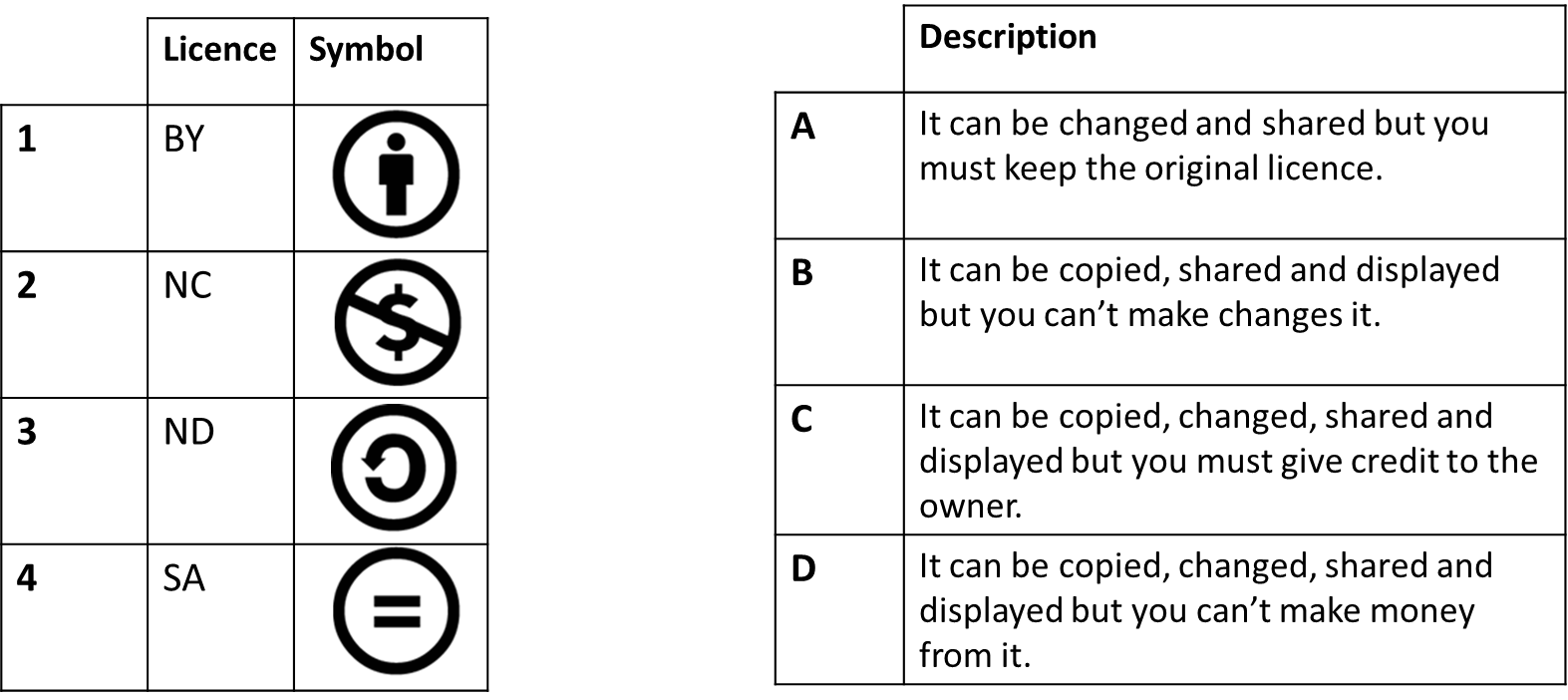 